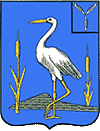 АДМИНИСТРАЦИЯБОЛЬШЕКАРАЙСКОГО МУНИЦИПАЛЬНОГО ОБРАЗОВАНИЯ РОМАНОВСКОГОМУНИЦИПАЛЬНОГО РАЙОНАСАРАТОВСКОЙ ОБЛАСТИРаспоряжение№ 11-р15.04.2021 годас.Большой КарайОб организации  мероприятий по обеспечениюпожарной   безопасности   в    весенне -  летнийпожароопасный     период     2021     года на               территории         Большекарайского муниципального образования             На основании протокола №4 заседания комиссии по предупреждению и ликвидации чрезвычайных ситуаций и обеспечению пожарной безопасности администрации Романовского муниципального района Саратовской области,,    с целью  предупреждения чрезвычайных ситуаций в весенне-летний пожароопасный период  2021 г. и повышения уровня противопожарной защиты, снижения пожаров и гибели  людей  на  территории   Больщекарайского    муниципального образования : Организовать  с 16 апреля 2021 года на территории Большекарайского  муниципального образования проведение комплекса  профилактических мероприятий по обеспечению пожарной безопасности в весенне-летний период 2021г. согласно Плана мероприятий по обеспечению пожарной безопасности в весенне – летний пожароопасный период на территории Большекарайского муниципального образования.Утвердить План мероприятий по обеспечению пожарной              безопасности в весенне –  летний пожароопасный период на территории Большекарайского муниципального образования .3. Настоящее распоряжение обнародовать в установленном порядке. 4. Контроль за исполнением настоящего распоряжения оставляю за собой.Глава Большекарайскогомуниципального образования_____________ Н.В.СоловьеваУтвержден  распоряжениемадминистрации Большекарайскогомуниципального образованияот 15.04.2021 г. № 11-рПЛАНмероприятий по обеспечению пожарной безопасностив весенне-летний  пожароопасный период на территорииБольшекарайского муниципального образованияCписок ответственных лиц  для реагирования на возникновение пожаров на территории Большекарайского муниципального образования Романовского муниципального района Саратовской области  по Большекарайскому направлениюСписок техники используемой для подвоза водыПривлечение и использование подразделений пожарной охраны и аварийно-спасательных формирований для тушения природных пожаров производится:- подразделения ФПС и противопожарной службы Саратовской области на основании договоров между подведомственными учреждениями;- подразделения других видов пожарной охраны при угрозе населенным пунктам и охраняемым объектам в соответствии с Расписанием выезда подразделений пожарной охраны для тушения пожаров в муниципальном районе№п/пНаименование мероприятийСроки исполненияОтветственные1.Провести   профилактическую работу  по пожарной безопасности среди населения  муниципального образования в целях обеспечения  пожарной безопасности в жилом секторе .Весь периодГлава Большекарайского МО2.Регулярно  проводить  профилактические беседы с гражданами, склонными к нарушениям в области  пожарной безопасности ( неблагополучные семьи, одинокие престарелые  граждане, граждане, склонные  к употреблению  алкоголя)Весь периодГлава Большекарайского МО;Зам.главы администрации Большекарайского МО3.Проводить  инструктажи  под роспись с  гражданами о мерах пожарной безопасности в жилом секторе,  с распространением  памяток, листовокВесь периодЗам.главы администрации Большекарайского МО;ОП №64с.Большой Карай                 (по согласованию)4.Обеспечить проведение   разъяснительной работы среди населения по мерам  пожарной безопасности при эксплуатации систем  отопления, электрооборудования и электроприборовВесь периодГлава Большекарайского МО;Слесарь Романовского участка Балашовмежрегионгаз                ( по согласованию)5.Провести  проверки состояния наружного  противопожарного  водоснабжения, исправность  пожарной и приспособленной для целей пожаротушения техники, очистку дорог и подъездов к зданиям, сооружениямВесь периодГлава Большекарайского МО;МУП «Волна»( по согласованию)6.Организовать проведение встреч с населением в целях проведения противопожарной пропаганды в муниципальном образованииВесь периодГлава Большекарайского МО;Зам.главы администрации Большекарайского МО7.Активизировать проведение противопожарной пропаганды и обучение населения мерам пожарной безопасности, направленных на разъяснение мер пожарной безопасности при эксплуатации систем отопления , электрооборудования и электроприборовВесь периодЗам.главы администрации Большекарайского МО;Слесарь Романовского участка Балашовмежрегионгаз;                ( по согласованию);Мастер Филиала ОАО «МРСК Волги» ( по согласованию)Ф.И.О. добровольного пожарногоРод деятельности, занимаемая должностьАдрес регистрации  телефон1Соловьева Надежда ВикторовнаГлава  Большекарайскрго муниципального образования, депутат Совета Большекарайского МО,   добровольный пожарный дежурныйс.Большой Карай ул. Молодежная д. № 20Б96035030752Зазульский Алексей АлексеевичДепутат Совета Большекарайского МО,оператор газовой котельнойс.Большой Карай ул. Советскаяд. № 5890630049993Саяпина Юлия Александровнастарший инспектор ВУС Администрации  Большекарайского МО, добровольный пожарный дежурныйс.Большой Карай ул. Малая Горнаяд. № 2690631541644Коротков Юрий Викторовичводитель  Администрации  Большекарайского МО,  добровольный пожарный дежурныйс.Большой Карай ул. Малая Горнаяд. № 2690630128875Григорьев Сергей ДмитриевичДепутат Совета Большекарайского МОс.Большой Карай ул. Мелиоративнаяд. № 12А9372456720№п/пнаименование организацииФИО и должность ответственного лица тел. для связимарка автомобиляколичество,штвместимость емкости для воды, тМУП «Волна»Руководитель МУП «Волна» Зайцев Евгений Николаевич   8-927-141-13-25ГАЗ-53 с автоцистерной ( емкостью) 2,0 м.куб12ОП                                    с. Большой Карай Старший водитель,               Дубина Андрей Викторович, 89279152068ГАЗ-66 с автоцистерной ( емкостью) 2,0 м.куб12